Math 161 - 005 Calculus I Fall 2018MWF 1:40 – 3:35 pm(236 Dumbach Hall) 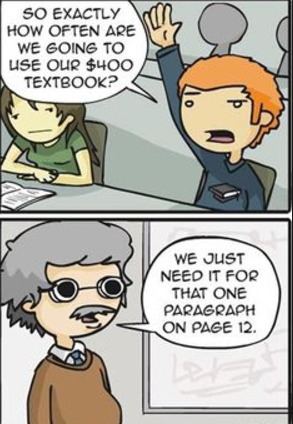 Ground RulesSyllabusWebAssign  (Getting Started)WebAssign Homework & Reading AssignmentsWritten AssignmentsQuiz Solutions (1, 2, 3, 4, 5, 6, 7, 8, 9, )Test Solutions (test 1, test 2, test 3)OldTests (test1, test 2, test 3)Practice Finals  (Final A, Final B)Final Review TopicsClass Discussion QuestionsPiazza Tutoring Services and ScheduleMathematica Examples:  basic ops (pdf, nb), implicit differentiation (pdf, nb), area (pdf, nb) Mathematica Labs (Lab 1, Lab 2, Lab 3)Calculus test banks:  University of Michigan; NYU; Washington University St. LouisMIT OCW for CalculusProject/Essay topicsUseful References (Greek alphabet; Mathematica tutorials & websites; supplementary texts and calculus websites)History of Calculus  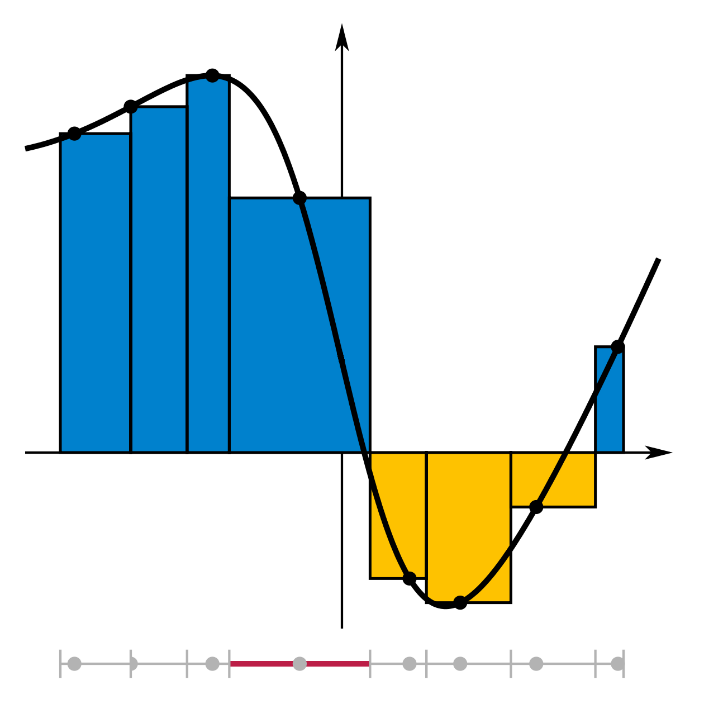 
Department Home Page                                                                       Loyola Home Page